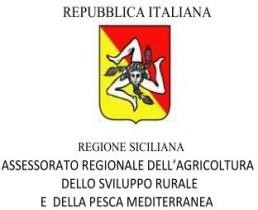 Allegato 3DICHIARAZIONE SOSTITUTIVA DELL’ATTO DI  NOTORIETÀ(artt.46 e 47del DPR n. 445 del 28 dicembre 2000)Il	sottoscritto/a 	nato/a a  	prov. ( 	) il 	e residente a  	Via 	in qualità di consulenteDICHIARAche, per l’erogazione dei servizi di consulenza aziendale, intende utilizzare la seguente sede,	nonchè le  dotazioni tecniche: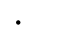 SEDE OPERATIVA di 	/ 	/2020Il dichiaranteIndirizzo (via)n. civicoComuneprovinciaprovinciaCAPTelefono,faxfaxe-mailIndirizzo PEC (posta elettronica certificata)Indirizzo PEC (posta elettronica certificata)Sito internetDotazioni tecnichenumero di computernumero di computernumero di computerFotocopiatricin.Fotocopiatricin.Fotocopiatricin.Fotocopiatricin.Fotocopiatricin.Fotocopiatricin.Dotazioni tecnichenumero di strumenti per proiezioninumero di strumenti per proiezioninumero di strumenti per proiezioniPosti della sala riunioni n.Posti della sala riunioni n.Posti della sala riunioni n.Posti della sala riunioni n.Posti della sala riunioni n.Posti della sala riunioni n.Dotazioni tecnichetitolo e breve descrizionedei software per laconsulenzatitolo e breve descrizionedei software per laconsulenzaDotazioni tecnichebreve descrizione delle apparecchiature per analisi e delle altredotazioni tecnichebreve descrizione delle apparecchiature per analisi e delle altredotazioni tecniche